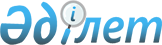 О внесении изменений и дополнений в приказ Министра финансов Республики Казахстан от 30 декабря 2008 года № 644 "Об утверждении Правил составления и представления бюджетной отчетности уполномоченными органами по исполнению бюджета"
					
			Утративший силу
			
			
		
					Приказ Министра финансов Республики Казахстан от 11 июня 2012 года № 295. Зарегистрирован в Министерстве юстиции Республики Казахстан 4 июля 2012 года № 7788. Утратил силу приказом Заместителя Премьер-Министра Республики Казахстан - Министра финансов Республики Казахстан от 31 июля 2014 года № 324      Сноска. Утратил силу приказом Заместителя Премьер-Министра РК - Министра финансов РК от 31.07.2014 № 324 (вводится в действие по истечении десяти календарных дней после дня его первого официального опубликования).      ПРИКАЗЫВАЮ:



      1. Внести в приказ Министра финансов Республики Казахстан от 30 декабря 2008 года № 644 «Об утверждении Правил составления и представления бюджетной отчетности уполномоченными органами по исполнению бюджета» (зарегистрированный в Реестре государственной регистрации нормативных правовых актов за № 5489) следующие изменения и дополнения:



      в Правилах составления и представления бюджетной отчетности уполномоченными органами по исполнению бюджета, утвержденных указанным приказом:



      подпункт 3) пункта 19 исключить;



      пункт 20 изложить в следующей редакции:

      «20. Сумма остатков бюджетных средств на начало финансового года вводится в отчет вручную, остается неизменной от начала и до конца текущего финансового года и отражается в справочном разделе отчета в графе «Исполнение поступлений бюджета и/или оплаченные обязательства по бюджетным программам (подпрограммам).»;



      пункт 49 изложить в следующей редакции:

      «49. Месячный (годовой) отчет об исполнении бюджетных программ развития по местным бюджетам формируется местными уполномоченными органами по исполнению бюджета, по форме согласно приложению 2 к настоящим Правилам, с указанием итоговых данных по инвестиционным проектам, софинансированию концессионных проектов, инвестициям на формирование и увеличение уставного капитала юридических лиц, а также по бюджетным программам развития, не относящимся по своему содержанию к бюджетным программам, направленным на реализацию бюджетных инвестиционных проектов, софинансирование концессионных проектов и на формирование и увеличение уставных капиталов юридических лиц, которые указываются в разделе «Прочие».

      Месячный (годовой) отчет об исполнении бюджетных программ развития по местным (свод) бюджетам формируется структурным подразделением центрального уполномоченного органа по исполнению бюджета, ответственным за формирование отчета об исполнении государственного бюджета на основании отчетов об исполнении бюджетных программ развития по местным бюджетам.

      Месячный (годовой) отчет об исполнении приоритетных республиканских бюджетных инвестиций формируется структурным подразделением центрального уполномоченного органа по исполнению бюджета, ответственным за формирование отчета об исполнении государственного бюджета, в соответствии с Перечнем приоритетных республиканских бюджетных инвестиций, прилагаемым к постановлению Правительства Республики Казахстан о реализации закона о республиканском бюджете, по форме согласно приложению 6 к настоящим Правилам.

      Месячный (годовой) отчет об исполнении приоритетных республиканских бюджетных инвестиций, направленных на реализацию особо важных и требующих оперативной реализации задач, включенных в проект республиканского бюджета с отлагательными условиями, формируется структурным подразделением центрального уполномоченного органа по исполнению бюджета, ответственным за формирование отчета об исполнении государственного бюджета, в соответствии с Перечнем приоритетных республиканских бюджетных инвестиций, направленных на реализацию особо важных и требующих оперативной реализации задач, включенных в проект республиканского бюджета с отлагательными условиями, прилагаемым к постановлению Правительства Республики Казахстан о реализации закона о республиканском бюджете, по форме согласно приложению 6-1 к настоящим Правилам.»;



      часть первую пункта 52 изложить в следующей редакции:

      «52. Месячные (годовые) отчеты об исполнении государственного, республиканского и местного (свод, в разрезе бюджетов областей, города республиканского значения, столицы) бюджетов, отчет об исполнении приоритетных республиканских бюджетных инвестиций, направленных на реализацию особо важных и требующих оперативной реализации задач, включенных в проект республиканского бюджета с отлагательными условиями, отчеты об исполнении бюджетных программ развития по местным (свод) бюджетам направляются центральным уполномоченным органом по исполнению бюджета соответствующим государственным органам по формам, согласно приложениям 2, 6, 6-1, 7 к настоящим Правилам в электронном виде с сопроводительным письмом.»;



      пункт 56 изложить в следующей редакции:

      «56. Месячный (годовой) отчет об исполнении консолидированного бюджета составляется в сроки, установленные настоящими Правилами для отчетов об исполнении государственного и местных бюджетов, и представляется центральным уполномоченным органом по исполнению бюджета в Администрацию Президента Республики Казахстан, Правительство Республики Казахстан, центральный уполномоченный орган по государственному планированию и уполномоченный Правительством Республики Казахстан орган по внутреннему контролю (в агрегированном виде) в электронном виде с сопроводительным письмом.»;



      пункт 79 изложить в следующей редакции:

      «79. Отчет о кредиторской задолженности по форме КЗ-П заполняется следующим образом:

      в графах 1-5 указываются:

      коды расходов в соответствии с классификацией расходов бюджета и Классификатора перечня товаров (работ, услуг) государственных учреждений, содержащихся за счет государственного бюджета, деньги от реализации которых остаются в их распоряжении (далее - перечень платных услуг), утвержденного приказом Министра финансов Республики Казахстан от 25 мая 2009 года № 215 (зарегистрированный в Реестре государственной регистрации нормативных правовых актов за № 5702), для отражения задолженности, образовавшейся за счет расходования денег от реализации товаров (работ, услуг);

      коды расходов в соответствии с классификацией расходов бюджета и код 901 «Деньги, полученные на расходы за счет спонсорской и благотворительной помощи» для отражения задолженности, образовавшейся за счет расходования денег от спонсорской и благотворительной помощи;

      коды расходов в соответствии с классификацией расходов бюджета и код 902 «Недостачи» для отражения задолженности, образовавшейся за счет бюджетных средств вследствие недостач и хищений бюджетных средств;

      коды расходов в соответствии с классификацией расходов бюджета и код 903 «Прочие» для отражения задолженности, образовавшейся за счет бюджетных средств вследствие прочих причин.

      Заполнение последующих граф осуществляется в порядке, установленном пунктом 78 настоящих Правил для заполнения отчета по форме КЗ-Б.»;



      пункт 81 изложить в следующей редакции:

      «81. К ежемесячному отчету о кредиторской задолженности по форме КЗ-Б на бумажном носителе прилагается информация о причинах образования кредиторской задолженности за счет бюджетных средств согласно приложению 16 к настоящим Правилам, с объяснением причин образования задолженности по каждой бюджетной программе (подпрограмме).

      К ежемесячному отчету о кредиторской задолженности по форме КЗ-П на бумажном носителе прилагается информация о причинах образования кредиторской задолженности за счет прочих средств согласно приложению 16-1 к настоящим Правилам, с объяснением причин образования задолженности по каждой бюджетной программе (подпрограмме).»;



      пункт 91 изложить в следующей редакции:

      «91. Отчет о дебиторской задолженности по форме ДЗ-П заполняется следующим образом:

      в графах 1-5 указываются:

      коды расходов в соответствии с классификацией расходов бюджета и перечня платных услуг, для отражения задолженности, образовавшейся за счет расходования денег от реализации товаров (работ, услуг);

      коды расходов в соответствии с классификацией расходов бюджета и код 902 «Недостачи» для отражения задолженности, образовавшейся за счет бюджетных средств вследствие недостач и хищений бюджетных средств;

      коды расходов в соответствии с классификацией расходов бюджета и код 903 «Прочие» для отражения задолженности, образовавшейся за счет бюджетных средств вследствие прочих причин.

      в графе 6 указываются наименования, соответствующие кодам в графах 1-5;

      в графе 7 указывается дебиторская задолженность прошлых лет по состоянию на 1 января текущего финансового года. Сумма дебиторской задолженности, отражаемая в графе 7, с момента сдачи администратором бюджетных программ годового отчета об исполнении планов финансирования бюджетных программ в уполномоченный орган по исполнению бюджета, не должна изменяться в течение текущего финансового года;

      в графе 8 указывается сумма дебиторской задолженности прошлых лет, перечисленная в текущем финансовом году в соответствии с бюджетным законодательством Республики Казахстан в доход соответствующего бюджета;

      в графе 9 указывается сумма дебиторской задолженности прошлых лет, погашенной по иным основаниям (за счет полученных в текущем году товаров (работ, услуг), списанной по решению суда и др.);

      в графе 10 отражается остаток дебиторской задолженности прошлых лет после погашения ее части в текущем финансовом году;

      в графе 11 указывается сумма дебиторской задолженности, образовавшейся в текущем финансовом году;

      в графе 12 указывается общая дебиторская задолженность, сложившаяся на отчетную дату (сумма граф 10 и 11);

      в графе 13 указывается сумма авансовых платежей (предоплата) в соответствии с условиями договоров, заключенных с поставщиками и подрядчиками на приобретение товаров и работ (услуг) за счет средств бюджета, зарегистрированных в территориальных подразделениях ведомства в установленном бюджетным законодательством порядке;

      в графе 14 указывается сумма дебиторской задолженности с истекшим сроком исковой давности. Указанная задолженность включается в отчет после проведения инвентаризации активов, материальных запасов, денег, расчетов и других статей баланса государственного учреждения и составления акта инвентаризации.»;



      пункт 92 исключить;



      пункт 94 изложить в следующей редакции:

      «94. К ежемесячному отчету о дебиторской задолженности по форме ДЗ-Б на бумажном носителе прилагается информация о причинах образования дебиторской задолженности за счет бюджетных средств, согласно приложению 16 к настоящим Правилам, с объяснением причин образования задолженности по каждой бюджетной программе (подпрограмме).

      К ежемесячному отчету о дебиторской задолженности по форме ДЗ-П на бумажном носителе прилагается информация о причинах образования дебиторской задолженности за счет прочих средств, согласно приложению 16-1 к настоящим Правилам, с объяснением причин образования задолженности по каждой бюджетной программе (подпрограмме).»;



      приложение 6 изложить в новой редакции согласно приложению 1 к настоящему приказу;



      дополнить приложением 6-1 согласно приложению 2 к настоящему приказу;



      приложение 16 изложить в новой редакции согласно приложению 3 к настоящему приказу;



      дополнить приложением 16-1 согласно приложению 4 к настоящему приказу;



      приложение 19 изложить в новой редакции согласно приложению 5 к настоящему приказу.



      2. Департаменту методологии бюджетных процедур (Калиева А.Н.) обеспечить государственную регистрацию настоящего приказа в Министерстве юстиции Республики Казахстан и его последующее опубликование в официальных средствах массовой информации в установленном законодательством порядке.



      3. Настоящий приказ вводится в действие со дня его государственной регистрации.      Министр                                    Б. Жамишев

Приложение 1                

к приказу Министра финансов        

Республики Казахстан             

от 11 июня 2012 года № 295         

Приложение 6                

к Правилам составления и представления

бюджетной отчетности уполномоченных  

органов по исполнению бюджета      Форма                                Отчет об исполнении приоритетных

               республиканских бюджетных инвестиций

                     на ____________________Вид бюджета: Республиканский

Периодичность: Месячная, годовая

Ед. измерения: Тыс. тенге      продолжение таблицы

Приложение 2                

к приказу Министра финансов        

Республики Казахстан             

от 11 июня 2012 года № 295         

Приложение 6-1                

к Правилам составления и представления

бюджетной отчетности уполномоченных  

органов по исполнению бюджета      Форма                   Отчет об исполнении приоритетных республиканских бюджетных

        инвестиций, направленных на реализацию особо важных

        и требующих оперативной реализации задач, включенных в

    проект республиканского бюджета с отлагательными условиями

                    на _____________________Вид бюджета: Республиканский

Периодичность: Месячная, годовая

Ед. измерения: Тыс. тенге      продолжение таблицы

Приложение 3                

к приказу Министра финансов        

Республики Казахстан             

от 11 июня 2012 года № 295         

Приложение 16                

к Правилам составления и представления

бюджетной отчетности уполномоченных  

органов по исполнению бюджета      Форма               Информация о причинах образования _______________ задолженности

    ____________________________________ за счет бюджетных средств

         (наименование бюджета)

         по состоянию на __________________________ 20___ годаВид бюджета - ________________________________

Периодичность - месячная, квартальная, годоваяРуководитель ведомства,

осуществляющего обслуживание

государственного бюджета/

местного уполномоченного

органа по исполнению бюджета ___________ ______________________

                              (подпись)  (расшифровка подписи)Руководитель структурного

подразделения, ответственного

за составление данных ___________ ______________________

                      (подпись)   (расшифровка подписи)

Приложение 4                

к приказу Министра финансов        

Республики Казахстан             

от 11 июня 2012 года № 295         

Приложение 16-1             

к Правилам составления и представления

бюджетной отчетности уполномоченных  

органов по исполнению бюджета      Форма               Информация о причинах образования _______________ задолженности

    ____________________________________ за счет прочих средств

         (наименование бюджета)

         по состоянию на __________________________ 20___ годаВид бюджета - ________________________________

Периодичность - месячная, квартальная, годоваяПериодичность - месячная, квартальная, годоваяРуководитель ведомства,

осуществляющего обслуживание

государственного бюджета/

местного уполномоченного

органа по исполнению бюджета ___________ ______________________

                              (подпись)  (расшифровка подписи)Руководитель структурного

подразделения, ответственного

за составление данных ___________ ______________________

                      (подпись)   (расшифровка подписи)

Приложение 5                

к приказу Министра финансов        

Республики Казахстан             

от 11 июня 2012 года № 295         

Приложение 19               

к Правилам составления и представления

бюджетной отчетности уполномоченных  

органов по исполнению бюджета      Форма                                  Данные по взаимопогашаемым операциям

             _______________________________________________

                     (наименование местного бюджета)

                    на ______________________ года                                            Приложение к форме 1-27

                                            Отчет произведен: Дата

                                            Страница Х из NВид бюджета ____________________

Периодичность месячная, годовая ____________________

Единица измерения: тыс. тенгепродолжение таблицыРуководитель территориального

подразделения ведомства,

осуществляющего обслуживание

исполнения государственного

бюджета ______________ _____________________

          (подпись)    (расшифровка подписи)      М.П.Руководитель структурного

подразделения, ответственного

за формирование и ведение

сводных планов ______________ ______________________

                 (подпись)     (расшифровка подписи)Руководитель структурного

подразделения, ответственного

за формирование данных ______________ _______________________

                         (подпись)      (расшифровка подписи)
					© 2012. РГП на ПХВ «Институт законодательства и правовой информации Республики Казахстан» Министерства юстиции Республики Казахстан
				КодКодКодКодКодНаименованиеУтвер-

жден-

ный

бюд-

жет на

отчет-

ный

финан-

совый

годУточ-

ненный

бюджет

на от-

четный

финан-

совый

годСкор-

ректи-

рован-

ный

бюджет

на от-

четный

финан-

совый

годСводнй план

финансирования

на отчетный

периодСводнй план

финансирования

на отчетный

периодФунк-

цио-

наль-

ная

гру-

ппаА

Б

ППро-

грам-

маПод-

про-

грам-

маКод

ин-

вест-

про-

ектаНаименованиеУтвер-

жден-

ный

бюд-

жет на

отчет-

ный

финан-

совый

годУточ-

ненный

бюджет

на от-

четный

финан-

совый

годСкор-

ректи-

рован-

ный

бюджет

на от-

четный

финан-

совый

годСводнй план

финансирования

на отчетный

периодСводнй план

финансирования

на отчетный

периодФунк-

цио-

наль-

ная

гру-

ппаА

Б

ППро-

грам-

маПод-

про-

грам-

маКод

ин-

вест-

про-

ектаНаименованиеУтвер-

жден-

ный

бюд-

жет на

отчет-

ный

финан-

совый

годУточ-

ненный

бюджет

на от-

четный

финан-

совый

годСкор-

ректи-

рован-

ный

бюджет

на от-

четный

финан-

совый

годпо

обя-

за-

тель-

ствампо

пла-

тежам1234567891011ВсегоI. Республи-

канские

инвестиционные

проекты - всегоII. Бюджетные

инвестиции,

планируемые

посредством

участия

государства

в уставном

капитале

юридических лиц

- всегоIII. Целевые

трансферты

на развитие -

всегоIV. Кредиты -

всегоПринятые

обяза-

тельстваНеоплаченные

обязательства

гр.12 - гр.14Исполнение

оплаченных

обяза-

тельств по

бюджетным

программамОтклонение

к отчетному

периоду

гр. 14 -

гр. 11Исп. опла-

ченных

обяз-в по

бюд.

программам

к отчетному

периоду

гр.14 /

гр.11 * 100Исп-е

оплаченных

обязательст

к плану на

год гр.14 /

гр.9 * 100Примечание

(обосно-

вание

админис-

траторов

бюджетных

программ

причин

неисполне-

ния плана)12131415161718КодКодКодКодКодНаименованиеУтвер-

жден-

ный

бюд-

жет на

отчет-

ный

финан-

совый

годУточ-

ненный

бюджет

на от-

четный

финан-

совый

годСкор-

ректи-

рован-

ный

бюджет

на от-

четный

финан-

совый

годСводнй план

финансирования

на отчетный

периодСводнй план

финансирования

на отчетный

периодФунк-

цио-

наль-

ная

гру-

ппаА

Б

ППро-

грам-

маПод-

про-

грам-

маКод

ин-

вест-

про-

ектаНаименованиеУтвер-

жден-

ный

бюд-

жет на

отчет-

ный

финан-

совый

годУточ-

ненный

бюджет

на от-

четный

финан-

совый

годСкор-

ректи-

рован-

ный

бюджет

на от-

четный

финан-

совый

годСводнй план

финансирования

на отчетный

периодСводнй план

финансирования

на отчетный

периодФунк-

цио-

наль-

ная

гру-

ппаА

Б

ППро-

грам-

маПод-

про-

грам-

маКод

ин-

вест-

про-

ектаНаименованиеУтвер-

жден-

ный

бюд-

жет на

отчет-

ный

финан-

совый

годУточ-

ненный

бюджет

на от-

четный

финан-

совый

годСкор-

ректи-

рован-

ный

бюджет

на от-

четный

финан-

совый

годпо

обя-

за-

тель-

ствампо

пла-

тежам1234567891011ВсегоI. Республи-

канские

инвестиционные

проекты - всегоII. Бюджетные

инвестиции,

планируемые

посредством

участия

государства

в уставном

капитале

юридических лиц

- всегоIII. Целевые

трансферты

на развитие -

всегоIV. Кредиты -

всегоПринятые

обяза-

тельстваНеоплаченные

обязательства

гр.12 - гр.14Исполнение

оплаченных

обяза-

тельств по

бюджетным

программамОтклонение

к отчетному

периоду

гр. 14 -

гр. 11Исп. опла-

ченных

обяз-в по

бюд.

программам

к отчетному

периоду

гр.14 /

гр.11 * 100Исп-е

оплаченных

обязательст

к плану на

год гр.14 /

гр.9 * 100Примечание

(обосно-

вание

админис-

траторов

бюджетных

программ

причин

неисполне-

ния плана)12131415161718Админис-

траторПрограммаПодпро-

граммаНаименованиеСумма

задолженности,

тысяч тенгеПричины

образования

задолженности123456ВсегоАдминис-

траторПрограммаПодпро-

граммаНаименованиеСумма

задолженности,

тысяч тенгеПричины

образования

задолженности123456ВсегоКоды

бюд-

жетной

класси-

фика-

цииНаименованиеУтверж-

денный

бюджет на

отчетный

финансовый

годУточненный

бюджет на

отчетный

финансовый

годСкорректиро-

ванный бюджет

на отчетный

финансовый

годСводный план

поступлений и

финансирования по

платежам, сводный

план финансирования

по обязательствам на

отчетный периодСводный план

поступлений и

финансирования по

платежам, сводный

план финансирования

по обязательствам на

отчетный периодКоды

бюд-

жетной

класси-

фика-

цииНаименованиеУтверж-

денный

бюджет на

отчетный

финансовый

годУточненный

бюджет на

отчетный

финансовый

годСкорректиро-

ванный бюджет

на отчетный

финансовый

годпо

платежамПо

обязатель-

ствам1234567I. ДоходыII. ЗатратыIII. Чистое

бюджетное

кредитованиеБюджетные

кредитыПогашение

бюджетных

кредитовIV. Сальдо по

операциям с

финансовыми

активамиПриобретение

финансовых

активовПоступления

от продажи

финансовых

активов

государстваV. Дефицит

(профицит)

бюджетаVI. Финан-

сирование

дефицита

(использование

профицита)

бюджетаПоступление

займовПогашение

займовИспользуемые

остатки

бюджетных

средствПринятые

обязатель-

стваНеоплачен-

ные

обязатель-

стваИсполнение

поступлений

бюджета и/или

оплаченные

обязательства по

бюджетным программам

(подпрограммам)Исполнение

поступлений

бюджета и/или

оплаченные

обязательства по

бюджетным

программам

(подпрограммам)

к сводному плану

поступлений и

финансирования на

отчетный период,

(графа10:

графа6)х100, %Исполнение

поступлений бюджета

и/или оплаченные

обязательства по

бюджетным программам

(подпрограммам)

к исполняемому

(утвержденному,

уточненному,

скоректированному)

бюджету,

(графа10:

графа 5)х100, %89101112хххххххх